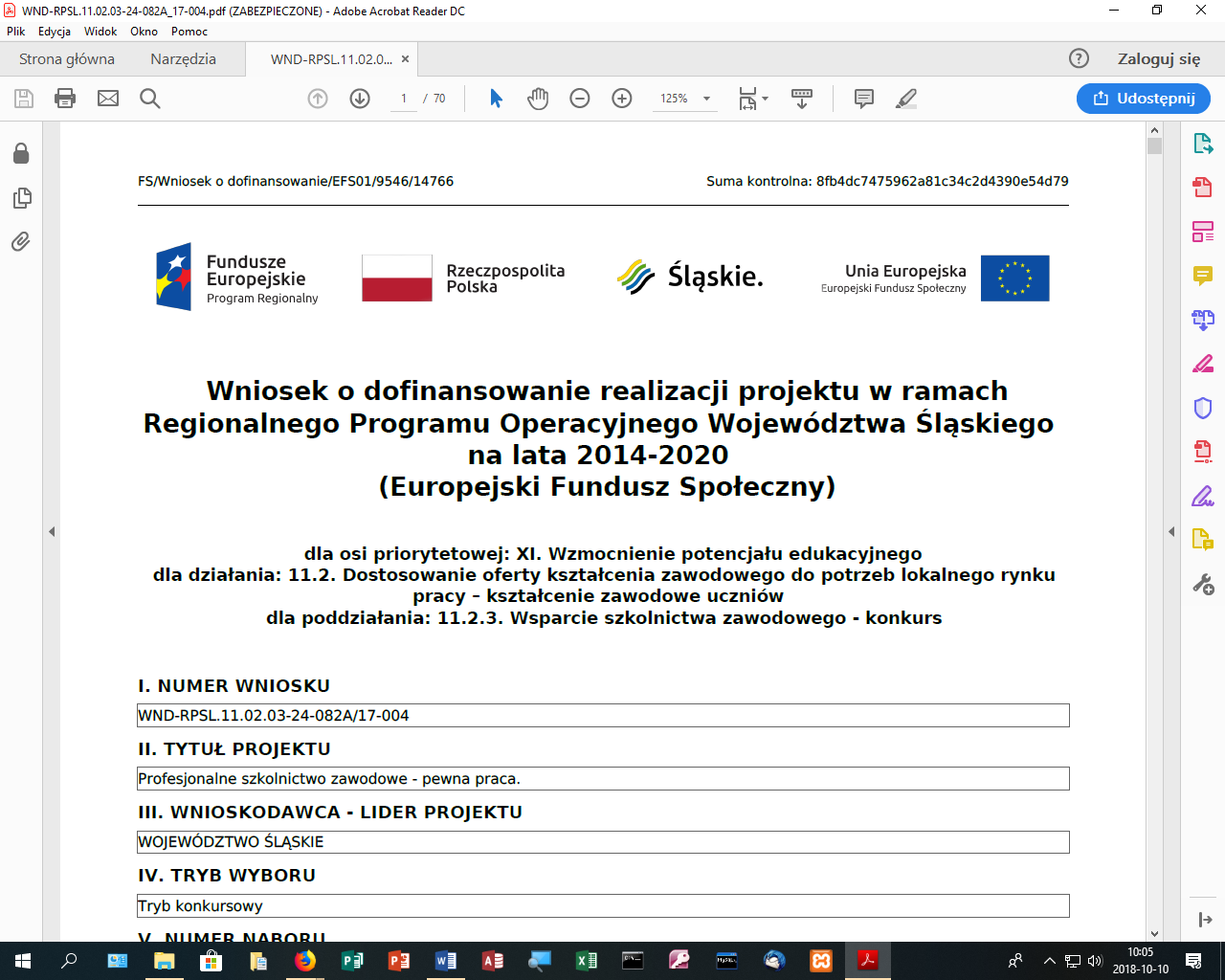 Załącznik nr 1Załącznik nr 1Załącznik nr 1Załącznik nr 1Załącznik nr 1pomoce dydaktyczne do zajęć realizowanych metodą Warnkegopomoce dydaktyczne do zajęć realizowanych metodą Warnkegopomoce dydaktyczne do zajęć realizowanych metodą Warnkegopomoce dydaktyczne do zajęć realizowanych metodą Warnkegopomoce dydaktyczne do zajęć realizowanych metodą Warnkego1.Kompleksowe urządzenie do pracy z metodą  Warnkego1.00zestawSpecjalistyczny sprzęt do terapii ucznia ze specjalnymi potrzebami edukacyjnymi. Na zestaw składa się:1. Urządzenie Audio4Lab2. Licencja AlphaTrainer3. Licencja BrainAudiometr 4. Zewnętrzny panel odpowiedzi5. Test i trening percepcji słuchowej EFI-EKI wgrany w urządzenie (w wersji MP3)6. 2 x słuchawki z mikrofonem MT 801 7. 1xCD Player8. 1x specjalne okulary do treningu lateralnego9. 1 x zasilacz 12V10. Program do analizy danych Meditools wersja Full 11. Zestaw kabli do Alphatrainer i BrainAudiometr12. Walizka na sprzęt 13. Podręcznik użytkownika W zestawie również komplet książek i płyt do ćwiczeń: Kers a lig (książka i płyta), Reks i Basia (książka 6 opowiadań + płyta), Mój przyjaciel Hiffino (książka + 2 płyty), Hania, Arek i ich przyjaciele (książka + 3 płyty) Treningowa płyta CD do myślenia wielotorowego.